PROPRIETARY AND CONFIDENTIALClanton PD Printer Remediation for Windows 7 WorkstationsIMPORTANT NOTE:  THIS PROCEDURE IS RESTRICTED TO 64-BIT (x64) VERSIONS OF WINDOWS 7 ONLY.  DO NOT RESTART THE PC BEFORE THIS PROCEDURE IS COMPLETE.PROCESS ONE—REMOVE ALL PRINT DRIVER/PROCESSOR FILES AND CORRESPONDING REGISTRY ENTRIESLogon to affected workstation (AW) with administrative user accountStop the “Print Spooler” serviceOpen Windows ExplorerNavigate to: C:\Windows\System32\spool\drivers\x64\3\Delete all files and folders in this directoryNavigate to: C:\Windows\System32\spool\prtprocs\x64\Delete all files and folders in this directoryOpen the registry editor (Click Start and type regedit.exe in search box)In registry editor, navigate to: HKEY_LOCAL_MACHINE\SYSTEM\CurrentControlSet\Control\Print\Environments\Windows x64\Drivers\Version-3

You will see entries similar to those shown below: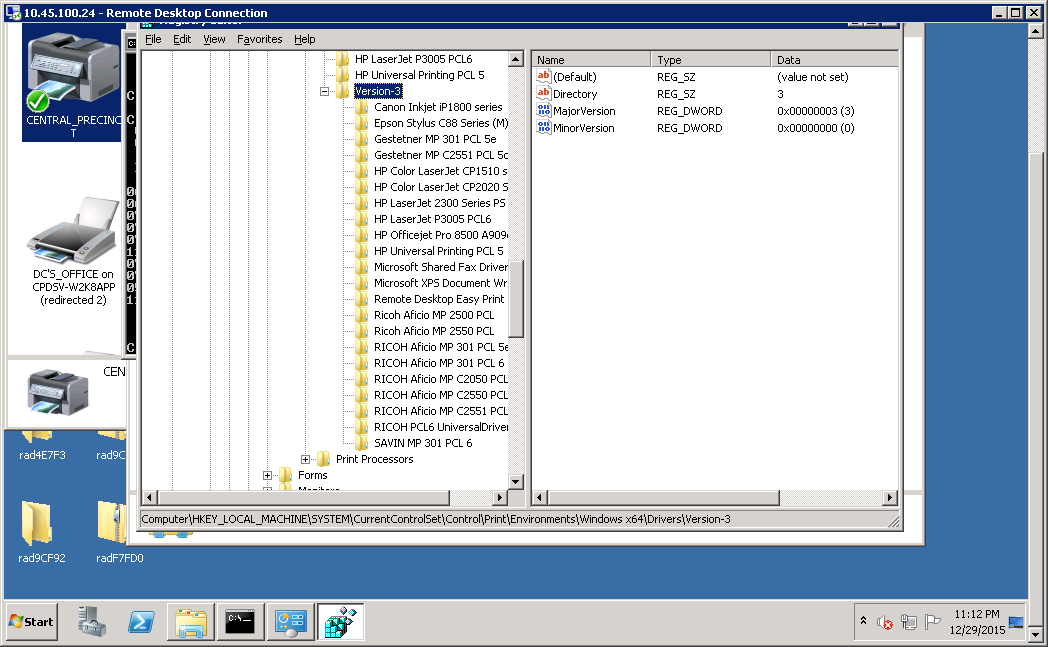 Delete all registry keys under “Version-3,” as shown below: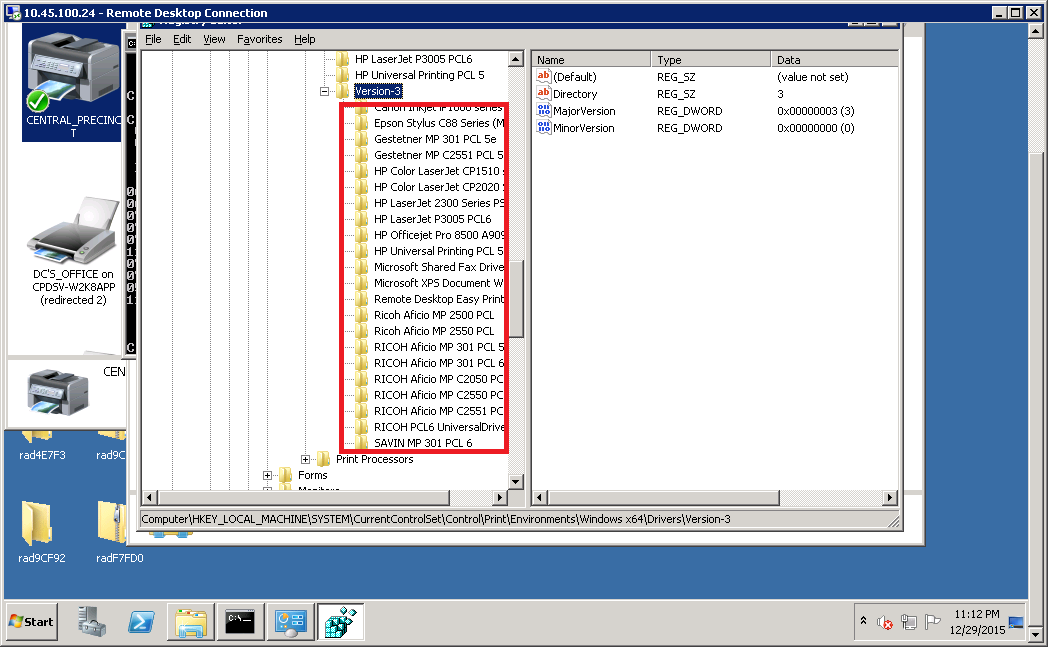 PROCESS TWO – DELETE PRINT PROCESSORS FROM REGISTRYRemaining in the registry editor, navigate to: HKey_local_Machine\SYSTEM\CURRENTCONTROLSET\CONTROL\PRINT\ENVIRONMENTS\WINDOWS X64\PRINT PROCESSORS\ as shown below:

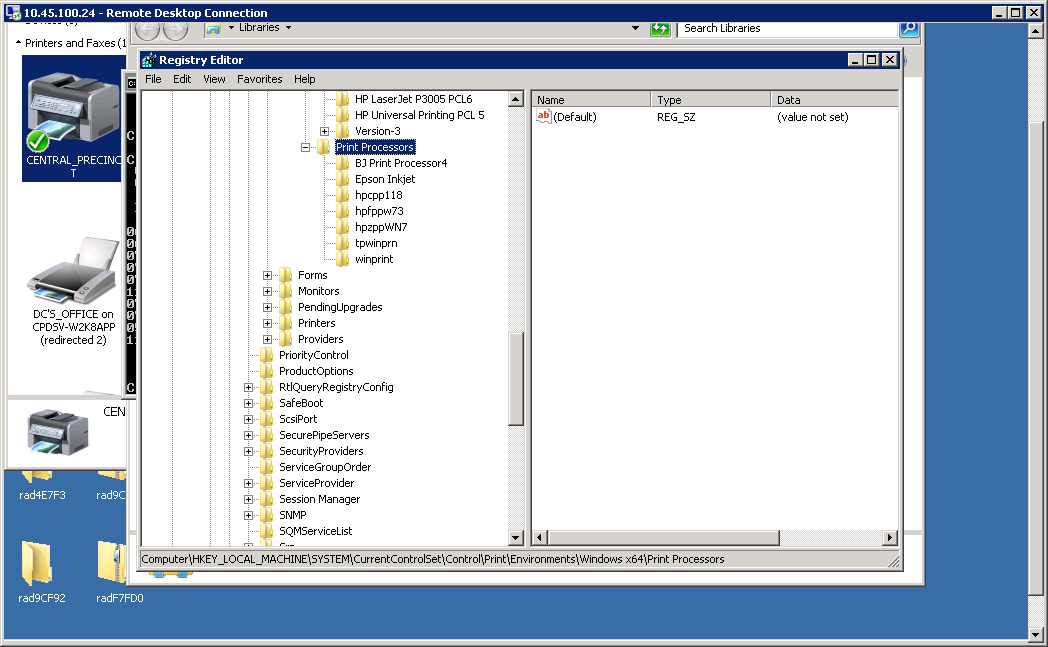 Delete the keys below “Print Processors,” as shown below:

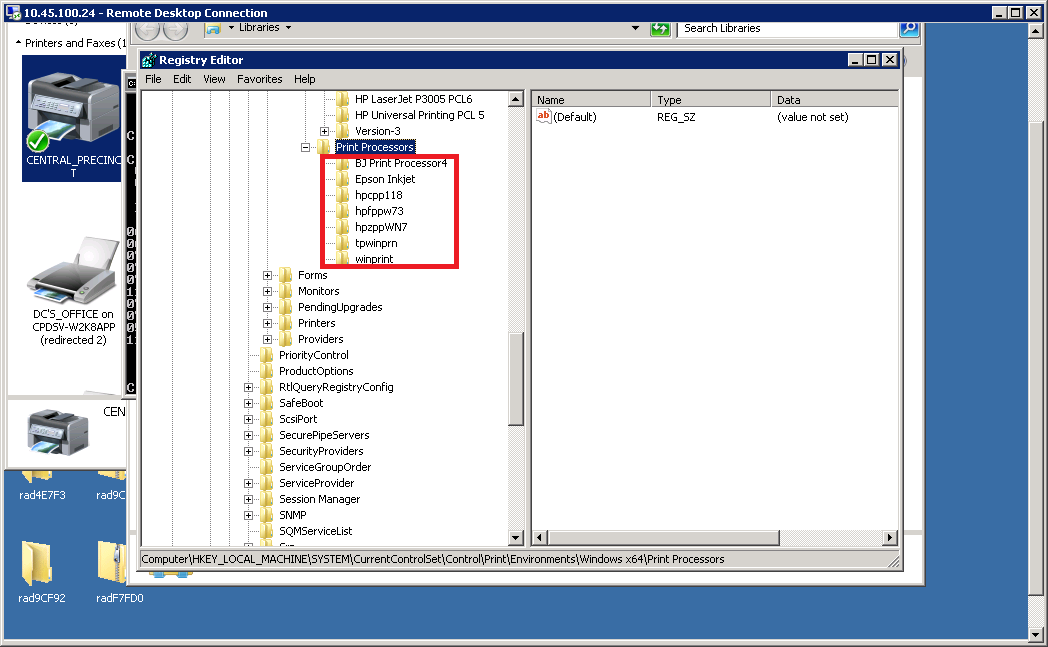 Deletion of all print processors, drivers, and corresponding registry entries is now completePROCESS THREE – RESTORE PRINT PROCESSORS AND CORRESPONDING REGISTRY ENTRIESOpen RDP to .23Open RDP session to affected workstation (AW)On, AW, open Explorer and navigate to: C:\Windows\System32\spool\PRTPROCS\x64\Copy folder on desktop of .23 named PRINTPROC to AWCopy printproc.reg from desktop of .23 to AWCopy contents from PRINTPROC folder to AW’s C:\Windows\System32\spool\PRTPROCS\x64\ directoryRight-click on printproc.reg and click “Merge”Restart the Print Spooler serviceAdd a printer with Window’s “Devices and Printers” tool.  For example, ”NORTH_PRECINCT” There should be no installation errorsLogoff PC and logon as the workstation’s primary userThe logon script should execute, installing print drivers, without errorsTest printing*** END OF PROCEDURE ***V1.0, 30-DEC-2015, GM